 Долгосрочный проектПо художественно-эстетическому развитию«Нетрадиционные техники рисования»Выполнил:Воспитатель Вишнякова М.Ю.2022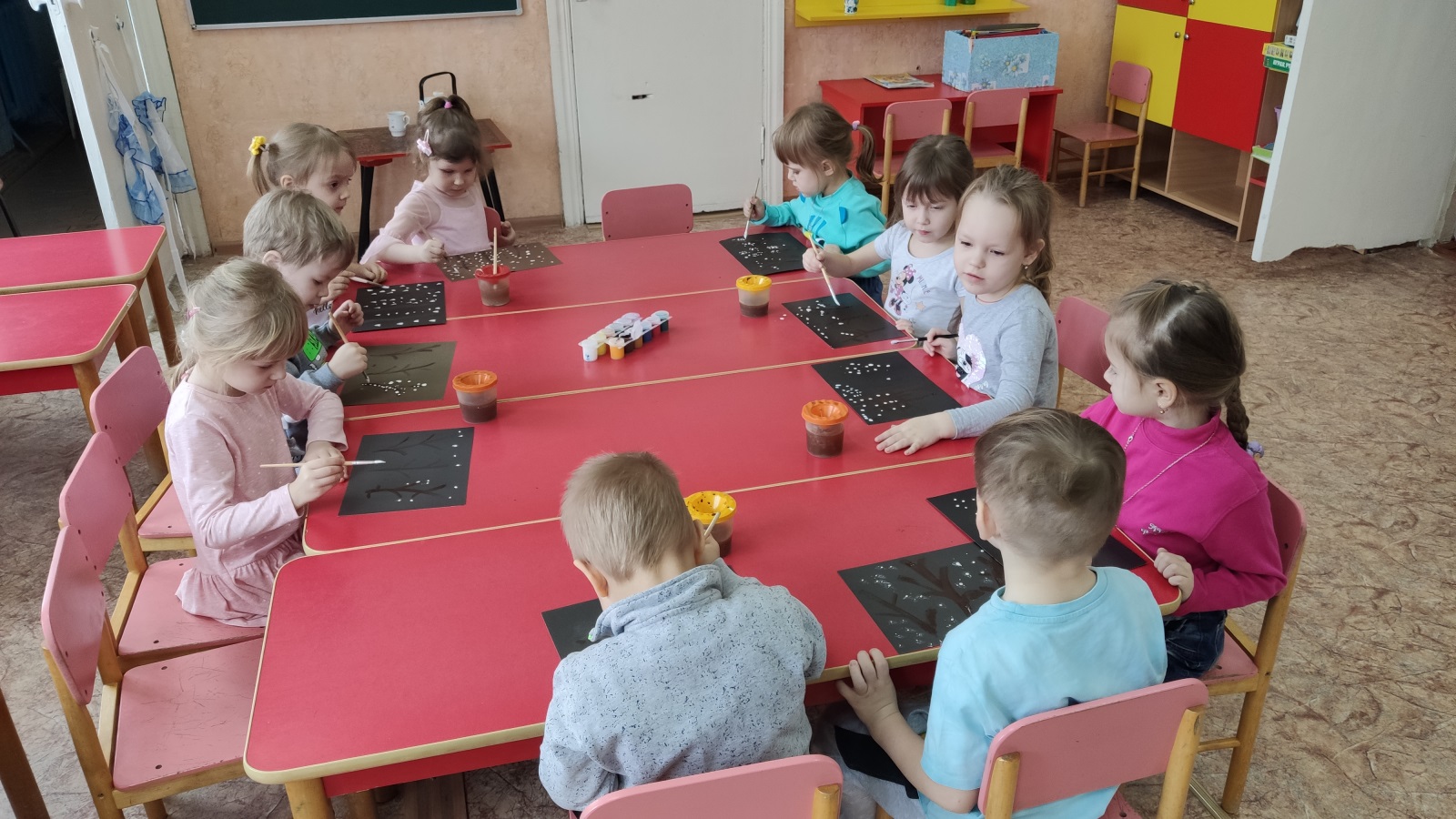 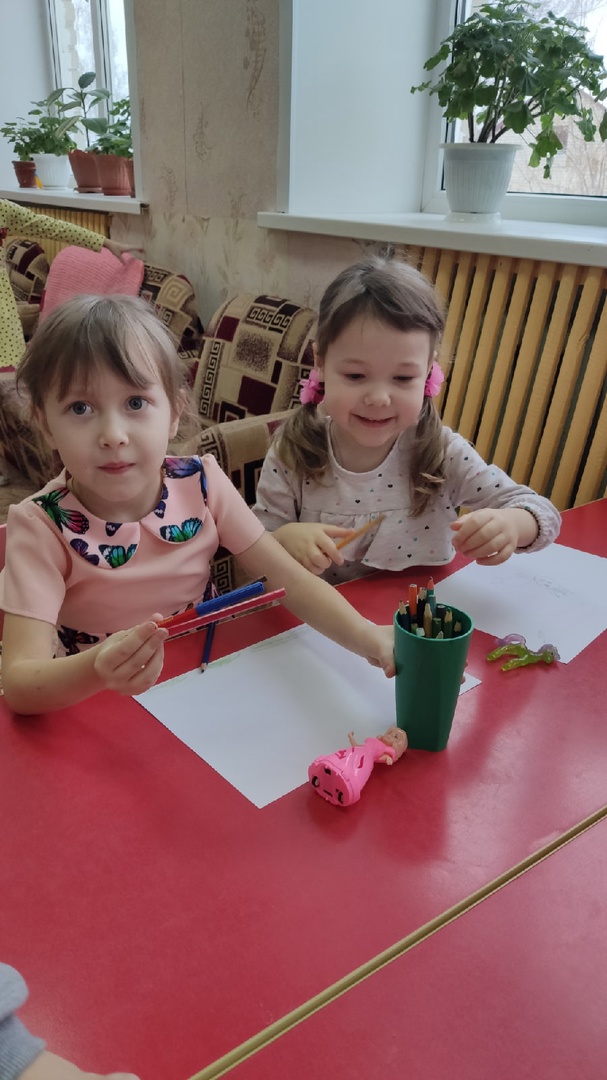 АКТУАЛЬНОСТЬФормирование творческой личности – одна из важных задач педагогической теории и практики на современном этапе. Наиболее эффективным средством её решения является изобразительная деятельность детей в детском саду.Рисование является одним из важнейших средств познания мира и развития знаний эстетического восприятия, так как оно связано с самостоятельной, практической и творческой деятельностью ребенка. Занятия по изобразительной деятельности способствуют развитию творческих способностей, воображения, наблюдательности, художественного мышления и памяти детей.Использование нетрадиционных способов изображения позволяет разнообразить способности ребенка в рисовании, пробуждают интерес к исследованию изобразительных возможностей материалов, и, как следствие, повышают интерес к изобразительной деятельности в целом. «Изображать можно различными материалами, на основе множества материалов.Применение нетрадиционных техник рисования создает атмосферу непринужденности, раскованности, способствуют развитию инициативы, самостоятельности детей, позволяет ребенку отойти от предметного изображения, выразить в рисунке свои чувства и эмоции, вселяет уверенность ребёнка в своих силах, создает эмоционально-положительное отношение к деятельности. Владея разными способами изображения предмета, ребенок получает возможность выбора, что развивает творческие способности дошкольника.Организация образовательной деятельности по художественному творчеству с применением нетрадиционной техники рисования способствует развитию:• Ориентировочно-исследовательской деятельности, дошкольников. Ребёнку предоставляется возможность экспериментирования (смешивание краски с мыльной пеной, клейстером, нанесение гуаши или акварели на природные материалы и т. д.).• Мелкой моторики пальцев рук, что положительно влияет на развитие речевой зоны коры головного мозга.• Психических процессов (воображения, восприятия, внимания, зрительной памяти, мышления)• Тактильной чувствительности (при непосредственном контакте пальцев рук с краской дети познают ее свойства: густоту, твердость, вязкость) ;• Познавательно-коммуникативных навыков. Все необычное привлекает внимание детей, заставляет удивляться. Ребята начинают задавать вопросы педагогу, друг другу, происходит обогащение и активизация словаря.Нетрадиционное рисование основано на творческой фантазии, интересно тем, что рисунки у всех детей получаются разными. Оно привлекает своей простотой и доступностью, раскрывает возможность использования хорошо знакомых предметов в качестве художественных материалов. А главное то, что нетрадиционное рисование играет важную роль в общем психическом развитии ребенка. Ведь главным является не конечный продукт – рисунок или поделка, а развитие личности: формирование уверенности в себе, в своих способностях.Паспорт проектаНаименование: «Нетрадиционные техники рисования»Составитель проекта: Вишнякова Марина ЮрьевнаВид проекта: Информационный, познавательный, творческий.Длительность проекта: ДолгосрочныйСроки и этапы реализации проекта: Февраль 2022 - Май 2022ггУчастники проекта: дети средней группы, воспитатели, родители.Продукты детской деятельности: рисунки, выставки.Итоговое проектное мероприятие: Выставка детских рисунков по нетрадиционной технике рисования Этапы работы1. Организационный (февраль)- Разработка проекта- Подбор материала для художественной деятельности- Разработка тематического плана мероприятий- Подбор иллюстраций, фотографий- Подбор материала для родителей2. Внедренческий февраль-май)- Работа с детьми- Знакомство с нетрадиционными техниками рисования (совместная деятельность с детьми)- Рассматривание образцов, иллюстраций, фотографий- Игры- Оформление выставки- Работа с родителями- Проведение анкетирования для родителей на тему: «Любит ли Ваш ребенок рисовать?»Папка-передвижка: «Роль рисования в жизни ребенка»Папка-передвижка: «Рисование нетрадиционными способами»Домашнее задание3. Аналитический- Ознакомление родителей с результатами реализации проекта- Ознакомление воспитателей ДОУ (педсовет; презентация)Проблемы:Недостаточность дидактического материала, художественного материала для рисования.Недостаточность знаний, опыта работы у детей дошкольного возраста по проблеме изобразительного творчества по средствам нетрадиционного рисования.Из опыта работы с детьми по развитию художественно творческих способностей в рисовании стало понятно, что стандартных наборов изобразительных материалов и способов передачи информации недостаточно для современных детей, так как уровень умственного развития и потенциал нового поколения стал намного выше. В связи с этим, нетрадиционные техники рисования дают толчок к развитию детского интеллекта, активизируют творческую активность детей, учат мыслить нестандартно.Цель: Поддержание интереса к изобразительной деятельности на основе использования нетрадиционных материалов и техник создания образа. Развитие художественно-творческих способностей детей среднего дошкольного возраста посредством использования нетрадиционной техники рисования.Задачи:Образовательные:Познакомить с различными способами и приемами нетрадиционных техник рисования с использованием различных изобразительных материалов.Помочь детям овладеть различными техническими навыками при работе с нетрадиционными техниками.Побуждать воспитанников самостоятельно применять нетрадиционные техники рисования (монотипия, печатание листьями, рисование пальчиками, тиснение, тычкование и т. д.)Содействовать знакомству родителей с нетрадиционными техниками рисования; стимулировать их совместное творчество с детьми.Развивающие:Прививать интерес к рисованию нетрадиционными техниками.Создавать условия для развития творческой активности, фантазии, памяти, внимания, творческого воображения, мышления, речи, глазомера, познавательного интереса.Развивать у детей дошкольного возраста мелкую моторику рук и зрительно-моторную координацию.Учить красиво, во весь лист располагать изображение. Развивать чувство ритма, эстетическое восприятие.Воспитательные:Воспитывать усидчивость, аккуратность, умение работать в коллективе и индивидуальноПрививать интерес и любовь к изобразительному искусству как средству выражения чувств, отношений, приобщения к миру прекрасного.Развивающая среда:Обогатить развивающую среду, способствующую поддержанию (формированию)интереса к художественному творчеству.Ожидаемые конечные результаты реализации проекта:формирование у детей знаний о нетрадиционных способах рисования;владение дошкольниками простейшими техническими приемами работы с различными изобразительными материалами;умение воспитанников самостоятельно применять нетрадиционные техники рисования;повышение компетентности родителей воспитанников в вопросе рисования с использованием нетрадиционной техники, активное участие родителей в совместных творческих проектах.ПЛАН РАБОТЫСвою работу начали с хорошо знакомых для детей данного возраста техник: рисование пальчиками и ладошками, рисование ватными палочками, рисование ладошками. Затем постепенно будем вводить новые техники: техника «принт», оттиск поролоном, тычкование, набрызг, оттиск пробкой, оттиск печатками из картофеля, оттиск смятой бумагой, восковые мелки+акварель, рисование по мокрому. Кроме того, ученые считают, что в данном возрасте детей можно знакомить с набрызгом, кляксографией обычной и с трубочкой, печать по трафарету, монотопией предметной.Вследствие этого, был составлен план совместной деятельности с детьми:ФЕВРАЛЬМАРТАПРЕЛЬМАЙДля родителей будут сделаны консультации в электронном\печатном виде: «Роль рисования в жизни ребенка», «Рисование нетрадиционными способами» и анкетирование «Любит ли Ваш ребенок рисовать». Итоговое проектное мероприятие: Выставка детских работЗаключениеПроект «Нетрадиционные техники рисования» направлен на развитие творческого воображения у детей среднего дошкольного возраста посредством использования нетрадиционных техник рисования.Изобразительная деятельность является едва ли не самым интересным видом деятельности дошкольников. Она позволяет ребенку выразить в своих рисунках свое впечатление об окружающем его мире. Вместе с тем, изобразительная деятельность имеет неоценимое значение для всестороннего развития детей, раскрытия и обогащения его творческих способностей. Нетрадиционный подход к выполнению изображения дает толчок развитию детского интеллекта, подталкивает творческую активность ребенка, учит нестандартно мыслить. Важное условие развития ребенка - оригинальное задание, сама формулировка которого становится стимулом к творчеству.Детей очень привлекают нетрадиционные материалы, чем разнообразнее художественные материалы, тем интереснее с ними работать. Поэтому ознакомление дошкольников с нетрадиционными техниками рисования позволяет не просто повысить интерес детей к изобразительной деятельности, но и способствует развитию творческого воображения.В настоящее время ребята владеют многими нетрадиционными техниками: рисование пальчиками, рисование ладошками, оттиски пробкой, печатками из овощей и другими. Деткам очень нравится разнообразие техник, детские работы стали более интересными, разнообразными.Список использованной литературыДавыдова Г.Н. Нетрадиционные техники рисования Часть 1.- М.:Издательство «Скрипторий 2003,2013.Давыдова Г.Н. Нетрадиционные техники рисования Часть 2.- М.:Издательство «Скрипторий 2003»,2013.Казакова Р.Г. Рисование с детьми дошкольного возраста: нетрадиционные техники, планирование, конспекты занятий.– М., 2007Лыкова И. А. Изобразительная деятельность в детском саду. - Москва.2007.Лебедева Е.Н. Использование нетрадиционных техник [Электронный ресурс]: http://www.pedlib.ru/Books/6/0297/6_0297-32.shtmlНикитина А.В. Нетрадиционные техники рисования в детском саду. Планирование, конспекты занятий: Пособие для воспитателей и заинтересованных родителей.-СПб.: КАРО,2010.N п/пТема занятияТехникаПрограммное содержание1Ягоды и фруктыРисование пальчиками, карандашомУчить рисовать простейшие фигурки, состоящие из многих отпечатков пальчиков, пользоваться всей разноцветной гаммой краской. Воспитывать у детей умение работать индивидуально.2Плюшевый медвежонокПоролон (2шт.), тонкая кисть, гуашьПомочь детям освоить новый способ изображения - рисования поролоновой губкой, позволяющий наиболее ярко передать изображаемый объект, характерную фактурность его внешнего вида, продолжать рисовать крупно, располагать изображение в соответствии с размером листа. Воспитать у ребенка художественный вкус.N п/пТема занятияТехникаПрограммное содержание1Мимоза для мамыРисование пальчикамиУпражнять в рисовании пальчиками, скатывании шариков из салфеток. Развивать чувство композиции. Воспитать у ребенка художественный вкус.2СолнышкоРисование ладошкамиЗакреплять  технику печатанья ладошками. Учить наносить быстро краску и делать отпечатки - лучики для солнышка. Развивать цветовосприятие. Воспитывать у детей умение работать индивидуально.3Животные (петух, птица, слон, олень, медведь)Рисование пальчиками, карандашом или кисть, фломастерУчить рисовать простейшие фигурки, состоящие из многих отпечатков пальчиков, пользоваться всей разноцветной гаммой краской.Воспитать у ребенка художественный вкус.4ПодснежникиАкварель, восковые мелкиУчить рисовать подснежники восковыми мелками, обращать внимание на склоненную головку цветов. Учить с помощью акварели передавать весенний колорит. Развивать цветовосприятие. Воспитывать у детей умение работать индивидуально.N п/пТема занятияТехникаПрограммное содержание1НеваляшкаКисточка, пуговицы различной формыУчить рисовать печатками (пуговицами) различной формы. Закрепить основные цвета: красный, желтый, синий. Воспитать у ребенка художественный вкус.2Волшебные картинки (волшебный дождик)Рисование свечойЗакреплять технику рисования свечой (волшебный дождик). Аккуратно закрашивать лист жидкой краской. Учить рисовать тучу с помощью воскового мелка. Воспитать у ребенка художественный вкус.3Подарок для кошки МуркиВатные палочки, готовое изображение кошки (из геометрических фигур: голова - круг,уши маленькие треугольники, туловище-большой треугольник, лапы, хвост - овалы), краски разных цветов, на каждого ребёнка набор геометрических фигур для выкладывания изображения кошки, клей ПВА.Упражнять детей в выкладывании и наклеивании изображения из геометрических фигур; закрепить названия фигур; совершенствовать умение рисовать шарики ватными палочками; воспитывать аккуратность при работе с клеем и красками, желание помочь другу.4Насекомые (бабочка, паук, божья коровка, гусеница)Рисование пальчиками, карандашомУчить рисовать простейшие фигурки, состоящие из многих отпечатков пальчиков, пользоваться всей разноцветной гаммой краской. Воспитывать у детей умение работать индивидуально.N п/пТема занятияТехникаПрограммное содержание1ЧеремухаРисование ватными палочками, пальчикамиПродолжать знакомить детей с техникой рисования тычком. Формировать чувство композиции и ритма. Воспитывать у детей умение работать индивидуально.2СалютАкварель или гуашь, восковые мелкиЗакрепление навыка рисования акварелью или гуашь, учить рисовать салют  с помощью воскового мелка. Воспитать у ребенка художественный вкус.3КотенокТычок полусухой жесткой кистью, трафарет котенкаЗакреплять навык печати кистью по трафарету. Воспитывать у детей умение работать индивидуально.4Как я люблю одуванчикиОбрывание, восковые мелки,  тычкование.Совершенствовать эстетическое восприятие природных явлений и техник их изображения - обрывания и тычкования и других; развивать чувство композиции и колорита в процессе использования разных материалов для создания выразительного образа одуванчика в пейзаже.Воспитать у ребенка художественный вкус.